Gebäudeschadstoffe und Innenraumluft, Band 6Schriftenreihe zum Schutz von Gesundheit und Umwelt bei baulichen Anlagen Emissionsarme Bauprodukte, Emissionen aus Holz, KonservierungsmittelVerlagsgesellschaft Rudolf Müller GmbH & Co. KGKundenservice: 65341 EltvilleTelefon: 06123 9238-258		                                      Telefax: 06123 9238-244rudolf-mueller@vuservice.de			           www.baufachmedien.de„Gebäudeschadstoffe und Innenraumluft“  informiert umfassend über die Erkennung und Bewertung von Schadstoffen in Bauteilen und in der Raumluft. 
Die Schriftenreihe zum Schutz von Gesundheit und Umwelt bei baulichen Anlagen erscheint dreimal jährlich und wendet sich primär an Sachverständige, Planer, ausführende Bauunternehmen, Bauämter, Juristen und Bauherren. Der Band 6 „Emissionsarme Bauprodukte, Emissionen aus Holz, Konservierungsmittel“  befasst sich unter anderem  mit den Ursachen, Einflussfaktoren und Prüfmethoden Holzemissionen betreffend und liefert hierzu zahlreiche Fallbeispiele aus der Praxis. Aufgrund der derzeitigen Lücken im 
EU-harmonisierten Regelwerk stellt sich ferner die Frage, wie emissionsarme Bauprodukte zu definieren bzw. auszuwählen sind. Dieser Frage und auch der Diskrepanz zwischen Gefahrenabwehrprinzip im Baurecht und Vorsorge im Verbraucher-/Nutzerschutz ist ein Beitrag des aktuellen Bands gewidmet. Ein weiteres Thema, das kontrovers diskutiert wird, sind die Emissionen aus Konservierungsmittel wasserbasierter Produkte, wie z. B. Farben in Innenräumen.Mehr Informationen rund um Gebäudeschadstoffe gibt es online unter: www.schadstoff-kompass.de.1.840 Zeichen/ November 2018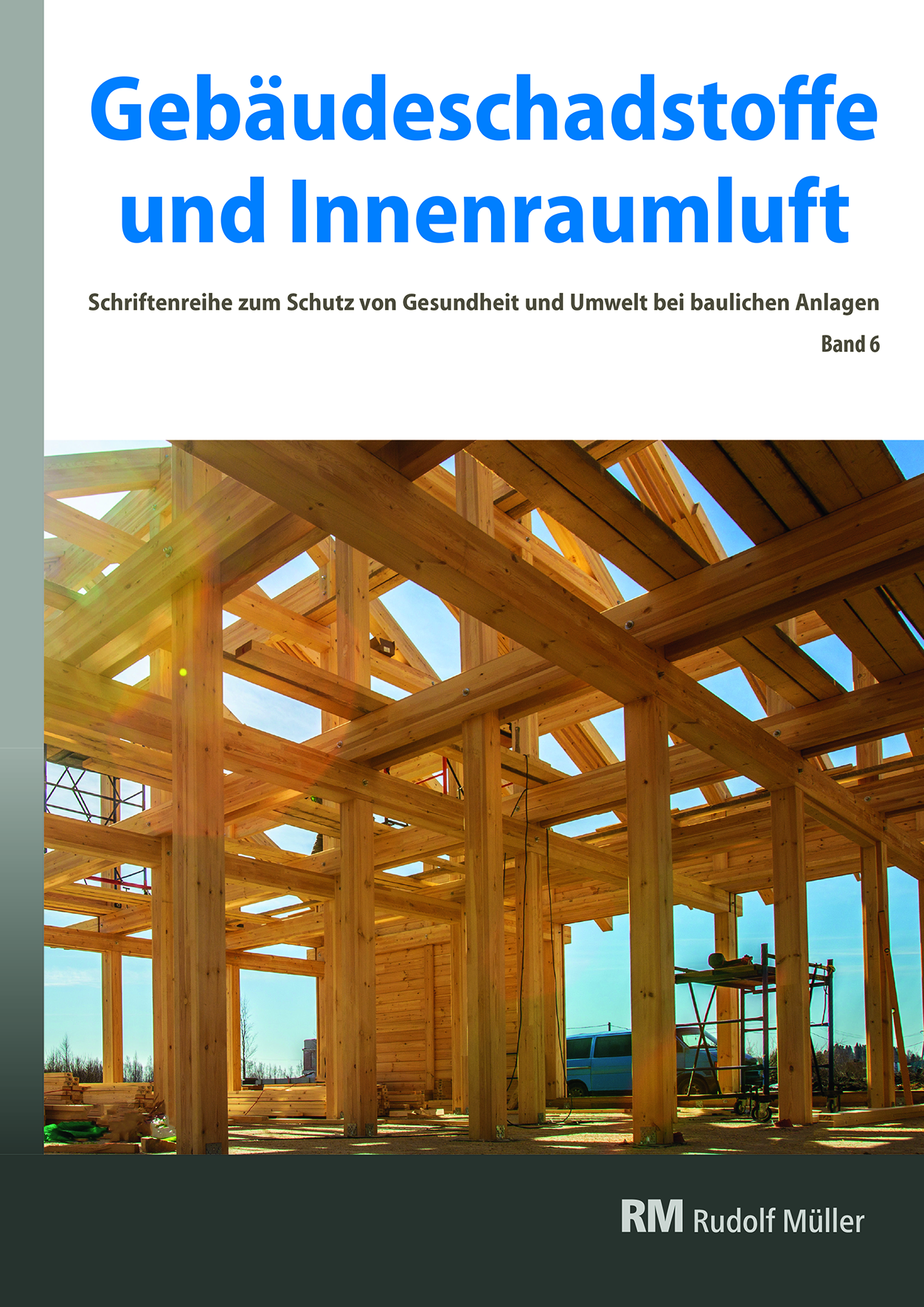 Hrsg.: Dipl.-Ing. Hans-Dieter Bossemeyer, Dr. Lothar Grün, 
Dr. Jutta Witten und Dr. Gerd Zwiener.Band 6, 2018. 53 Seiten.EURO 55,–EURO 45,– Vorzugspreis für Bezieher der Schriftenreihe        im AktualisierungsserviceISBN 978-3-481-03715-4